Рабочая тетрадьпо учебной дисциплине Основы учебно-исследовательской деятельностиосновной профессиональной образовательной программыпо специальностям 44.02.01  Дошкольное образование, 44.02.02 Преподавание в начальных классах (углубленной подготовки)  укрупненной группы специальностей 44.00.00 ОБРАЗОВАНИЕ И ПЕДАГОГИЧЕСКИЕ НАУКИСтудента(ки) ___________________________________,группа _________________________курс____________________________Сводная таблица отметок о  выполнении  контрольных  заданий  Похвистнево,2018Пояснительная запискаПеред изучением ОП УД Основы учебно-исследовательской деятельности обучающиеся  выбирают проблему и определяют тему исследования в рамках выполнения курсовой работы. Теоретические аспекты по курсу  обучающиеся осваивают в форме диалога и полилога с использованием кратко  изложенного материала основных вопросов в рабочей тетради.В ходе изучения на теоретическом уровне методологии исследования обучающиеся выполняют практические задания  по теме исследовательской работы (курсовой работы):выбрать область исследования;сформулировать проблему, обозначить тему исследования;определить цель и задачи;отобрать методы исследования;изучить историю и современное состояние вопроса;сопоставить рассматриваемые в научной литературе факты с проблемами, возникающими в профессиональной деятельности;предложить пути решения данной проблемы;обобщить результаты теоретической и практической работы, сделать выводы;оформить исследовательскую работуподготовить автореферат и презентацию  и представить исследование к защите. Цели и задачи по формированию:Тема. Наука и научное познание. Логика исследованияИнтерактивная форма обучения: Лекция с элементами проблемного изложенияПлан Понятие научного познания. Основные признаки научного исследования.Логика исследования.1. Человечество стремиться познать окружающую действительность, к познанию стремится человек с момента рождения всю жизнь. В результате накапливаются знания об объектах окружающей действительности. На определенном этапе этого познания возникает необходимость систематизировать и обобщить накопленный человеческий опыт. Науку можно определить как сферу человеческой деятельности, в которой происходит выработка и теоретическая систематизация объективных знаний о действительности. Деятельность в сфере науки называется научным исследованием. Осуществляется процесс познания, где систематически и целенаправленно изучаются объекты с использованием средств и методов науки, в результате формируются знания об изучаемых объектах. Познание действительности также осуществляется в обыденном или стихийно-эмпирическом процессе, а также в художественно-образной форме. Стихийно-эмпирическое познание,  художественно- творческая деятельность, научное исследование взаимосвязаны.*!? Тема. Игровая деятельность ребенка (возраст по выбору). Покажите возможности  каждой стороны познания.*!? Сформулируйте отличия научного познания от стихийно-эмпирического (заполни таблицу):Методология научного познания – это учение о принципах построения, формах и способах научно-исследовательской деятельности. Без методологических знаний невозможно грамотно провести любое исследование. Такую грамотность дает овладение методологической культурой, в содержание которой входят методологическая рефлексия – умение анализировать собственную научную деятельность, способность к научному обоснованию, критическому осмыслению и творческому применению определенных концепций, форм, методов познания, управления, конструирования.*!? Определите состав наук и задачи для исследования проблемы: Влияние денег на детей (возраст по выбору).  Дайте обоснование: __________________________________________________________________________________________________________________________________________________________________________________________________________________________________________________________________________________________________________________________________________________________________________________________ .*!? Определите состав наук и задачи для исследования проблемы Вашей курсовой работы2.  Процесс и результат деятельности будет иметь отношение к науке при наличии следующих признаков:1) Ставится цель практическая (эмпирическая) или познавательная (научная). Ставя перед собой цель исследования, автор предполагает какой результат он должен получить.*!? Определите вид цели и дайте обоснование:2) Выделяется специальный объект исследования. Например: объектом педагогического исследования является педагогическая деятельность учителя. В нем исследуется какой-то участок этой деятельности: например, обучение школьников ситуативной речи.*!? Определите объект исследования по выбранной проблеме:Проблема: ____________________________________________________________Объект исследования: ______________________________________________________________________________________________________________________----3) Применяются специальные методы исследования: экспериментирование, моделирование, создание гипотез и т.д.*!? Перечислите методы исследования по выбранной проблеме:__________________________________________________________________________________________________________________________________________________________4) Соблюдается однозначность терминологии. В рамках одного научного труда: курсовой работы, ВКР, монографии и т.д. автор обязан точно определить главные понятия и придерживаться этих определений до конца. Без специальной оговорки термин в другом значении не употребляется.*!? Назовите термины для исследования по выбранной проблеме:___________________________________________________________________________________________________________________________________________________________________________________________________________________________________3. Постановка проблемы – начало любого исследования. Не нуждается в исследовании лишь подтверждение очевидности. Проблемы порождаются изменчивостью мира и духовной активностью людей.В отличие от житейской, научная проблема формируется в терминах определенной научной отрасли. Проблема понимается или как синоним практической задачи, или как нечто неизвестное в науке. Проблему можно обнаружить, только хорошо ориентируясь в определенной области. Сущность проблемы – заключается в противоречии между установленными фактами и их теоретическим осмыслением, между разными объяснениями и интерпретациями фактов. Научная проблема не выдвигается произвольно, а является результатом глубокого изучения состояния практики и научной литературы Логика  исследования  проблемы включает 4 этапа:*!? Кратко охарактеризуйте этапы исследования по теме: Особенности мотивации к учению младших школьников (дошкольников).Эмпирическое описание, где отражаются факты, события, как обстоят дела в той или иной сфере. Например_____________________________________________________________________________________________________________________________________________________________________________________________________________________________________________________________________________________Теоретическая модель: на основе знаний из области философии, педагогики, психологии и других наук создается общее представление об объекте исследования.  ______________________________________________________________________________________________________________________________________________________________________________________________________________________________________Создание нормативной модели – описывается, что нужно сделать, чтобы улучшить деятельность, какой должна быть усовершенствованная деятельность.  _______________________________________________________________________________________________________________________________________________________________________________________________________________________________________Проектирование будущей деятельности, разрабатываются конкретные материалы и указания для практической деятельности, нормы деятельности, рекомендации.___________________________________________________________________________________________________________________________________________________________________________________________________________________________________Тема. Методы научного познания. Классификация методов исследования Интерактивная форма обучения: Лекция с практикумомПлан 1.Понятие  о методах  исследования. 2. Теоретические методы исследования 3.Эмпирические методы исследования 4.Статистические (математические) методы исследования1.Важное значение для осуществления эффективного исследования имеет владение комплексом общенаучных и специальных методов исследования.Методы исследования – это способы изучения явлений, получения научной информации о них с целью установления закономерных связей, отношений и построения научных теорий. Все многообразие методов можно разделить на три группы: теоретические, эмпирические и математические.К методам теоретического уровня познания в науке относят: восхождение от абстрактного к конкретному, анализ и синтез, сравнение, обобщение, построение гипотезы, построение мысленного эксперимента, прогнозирование, моделирование, индуктивно-дедуктивный подход, структурно-системный подход.Эмпирическое познание – это познание опытным путем. Предмет исследования эмпирического познания – практика, результаты ее деятельности; свойства и связи, выявленные в процессе деятельности. К эмпирическим методам относят: изучение литературы, документов и результатов деятельности, наблюдение, опрос, тестирование, обобщение опыта, сравнение, измерение, эксперимент.К самым распространенным математическим методам исследования относят регистрация, шкалирование и ранжирование ( рейтинг). *!? Исходя из темы исследования, для раздела Введение (курсовая работа) сформулируйте абзац: Методы исследования. Для  решения поставленных  задач и проверки исходных предположений был использован  комплекс взаимодополняющих методов исследования: теоретические методы (________________ психолого-педагогической, методической,  научно-познавательной  литературы, __________________ периодических изданий о передовом педагогическом опыте), __________________ по использованию дидактических средств, ______________________________________, психологические методы (______________________________________), эмпирические методы (_________________________________________).Теоретические методы исследования. При проведении теоретического исследования ученый имеет дело не с самой реальностью, а с ее мысленной репрезентацией – представлением в форме умственных образов, формул, пространственно-динамических моделей, схем, описаний и т. д. Теоретическая работа совершается «в уме». В теоретическом исследовании проводится «мысленный эксперимент», когда идеализированный объект исследования (умственный образ) ставится в различные условия (также мысленные), после чего, на основе логических рассуждений, анализируется его возможное поведение.*!? Исходя из темы исследования, для раздела Введение (курсовая работа) обоснуйте применение методов исследования: К методам теоретического уровня познания в исследовании проблемы __________________________________________________________________ относят: восхождение от абстрактного к конкретному___________________________________________________________________________________________________________; анализ и синтез, сравнение, обобщение________________________________________________________________________________________________________________; построение гипотезы _________________________________________________________; построение мысленного эксперимента ___________________________________________, прогнозирование______________________________________________________________, моделирование_______________________________________________________________, индуктивно-дедуктивный подход _______________________________________________, структурно-системный подход __________________________________________________________________________________________________________________________3.Эмпирические методы исследования. Эмпирическое познание – это познание опытным путем. Предмет исследования эмпирического познания – практика, результаты ее деятельности; свойства и связи, выявленные в процессе деятельности. Эмпирическое исследование проводится для проверки правильности теоретических построений.К общенаучным эмпирическим методам относятся наблюдение и эксперимент. Наблюдение – один из самых информативных методов исследования. Это единственный метод, который позволяет видеть все стороны изучаемых явлений и процессов, доступные восприятию наблюдателя. Суть эксперимента заключается в том, что явления и процессы изучаются в строго контролируемых и управляемых условиях. В ходе эксперимента исследователь сознательно изменяет ход какого-нибудь явления путем введения в него нового фактора.*!? Исходя из темы исследования  обоснуйте применение методов исследования: К методам эмпирического уровня познания в исследовании проблемы __________________________________________________________________ относят: наблюдение__________________________________________________________________   ___________________________________________________________________________ ____________________________________________________________________________;  эксперимент______________________________________________________________________________________________________________________________________________ .. Методы исследования (анкетирование, интервью) предполагают различные типы вопросов:открытого типа, в которых ответы формулируются самим опрашиваемым. Открытые вопросы являются обычно прямыми и выявляют непосредственно осознаваемые особенности респондентов или их суждения по поводу исследуемых процессов. Они требуют самостоятельного формулирования ответа. Например, таким является вопрос: «Нравиться вам  учиться в школе?».полузакрытого типа, при работе с которыми ответ можно выбрать из предложенных вариантов или сформулировать свой собственный, если предложенные готовые ответы не устраивают респондента.На вопросы закрытого типа опрашиваемым необходимо выбрать один из предлагаемых готовых ответов. закрытые вопросы ограничивают возможности отвечающих, но такие анкеты лучше поддаются математической обработке.        *!? По  теме  исследования (курсовая работа)  составьте вопросник, исходя из данного обращения. «Уважаемый друг! (Уважаемые родители!) Мы проводим изучение интересов и предпочтений школьников (дошкольников). Ответы на вопросы анкеты окажут большую помощь в организации досуга и полезных занятий. Истинность результатов исследования в большей степени зависит от искренности и продуманности ответов, качества заполнения анкеты.Нельзя пропускать вопросы, не отвечая на них. Обведи кружком номер варианта, соответствующего вашему мнению или впиши свой вариант.________________________________________________________________________________________________________________________________________________________________________________________________________________________________________________________________________________________________________________________________________________________________________________________________________________________________________________________________________________________________________________________________________________________________________________________________________________________________ .4.Статистические (математические) методы исследования являются базовым инструментарием обработки данных измерений практически во всех областях научного познания. В сочетании с методами планирования и моделирования эксперимента статистические методы позволяют выявлять объективные закономерности при проверке различных научных гипотез. Применению статистических методов предшествует этап формализации задач (введение символьных обозначений, выбор параметров, установление порядка предположительных процедур, сравнений и т. д.).  Регистрация – установление наличия или отсутствия определенного качества, признака, свойства и т.п.Шкалирование – это диагностический метод измерения, с помощью которого реальные качественные явления получают свое числовое выражение посредством количественных оценок.Ранжирование (рейтинг) – это метод оценивания или измерения, основанный на суждениях компетентных экспертов.  *!? Оцените уровень успешности по изучению учебных дисциплин междисциплинарных курсов  вашими однокурсниками (личностные особенности  не оцениваются). Запишите краткую характеристику или связанную с ним ассоциацию. Заполните рейтинговые анкеты.Для каждого студента высчитайте средний балл и определите рейтинговое место. Сделайте вывод. ___________________________________________________________________________________________________________________________________________________________________________________________________________________________________________________________________________________________________________________Тема. Технология работы с информационными  источниками Интерактивная форма обучения: Лекция с практикумомПлан Культура учебного труда.Виды литературных источников.Культура чтения.Библиографический поиск Описание литературы и источников.Культура учебно-исследовательского труда включает:*!? Запишите соответствующие ассоциации, комментарии.Виды литературных источников:*!? По теме исследования курсовой работы записать источникКультура чтения включает скорость чтения, умения работать с каталогами библиотек, вести различные виды записей.*!? Установите соответствие и запишите в таблицуПредполагаемые ответы: понять информацию и логику рассуждения;  найти нужную информацию; на основе осмысления информации дополнить и развить ее; осмыслить текст, определить к нему свое отношение..*!? Установите соответствие и запишите в таблицуОтветы:это просматривание карточек каталога, рекомендованных списков, сводных списков журнальных статей за год и др.используется для поиска материалов, содержащих нужную информацию. Просматривается оглавление, аннотация, введение, заключение, чтобы определить есть ли интересующая информация.подразумевает сплошное, достаточно внимательное прочтение отобранных статей, книг, их глав, страниц. Проводится знакомство и сортировка материала на существенный и несущественный, делаются пометки, выписки.предполагает доскональное освоение материала, отобранного в ходе ознакомления со статьями, книгами.критический анализ информации и поиск суждений, фактов, по которым высказываются собственные мысли.4. Каталоги – это существующие в виде брошюр, либо в виде карточек списки книг, имеющихся в фондах библиотек.К алфавитному каталогу обращаются в том случае, если знают название необходимого источника и фамилию автора.В предметном каталоге названия книг размещены не по алфавиту, а по рубрикам, посвященным предмету или теме.В систематическом каталоге названия книг сгруппированы по рубрикам и подрубрикам, расположенным по системе дисциплины.Каталог новых поступлений дает представление о поступивших книгах за последнее время.Огромные увеличивающиеся потоки информации требует от людей умения поиска нужной им и достоверной информации, ее считывания, понимания, осмысления, анализа, усвоения, запоминания и последующего освоения, применения, принятия различных решений.   Работа с информацией — это последовательные этапы:Поиск и сбор: если есть цель, задача, проблема – мы начинаем искать и собирать нужную информации.Обработка – это следующий этап. Мы систематизируем информацию, т.е. раскладываем ее по рубрикам.Затем анализируем (преобразовываем информацию в нужный нам вид, получаем выводы, рекомендации).Далее мы присваиваем ей какое-то обозначение – т.е. кодифицируем.Использование информации – этот этап заключается в практическом использовании результатов обработки (например — принятие решения).Хранение информации – на этом этапе мы определяем, в каком виде информации будет храниться, чтобы ее можно было быстро найти при необходимости.5. Библиографический список, список литературы, список использованных источников – это синонимы, обозначающие одно и то же понятие. Им называют перечень литературных источников (книг, статей, электронных ресурсов), информация из которых использована в тексте дипломной работы, курсовой работы или реферата и т.д.Все источники должны быть расположены в определенном порядке:в первую очередь указываются законодательные акты (международные, государственные, муниципальные) и официальная статистика;далее следуют источники на русском языке;в завершение указываются электронные ресурсы, использованные для написания текста.Оформлять список литературы необходимо в соответствии с ГОСТ 7.1-2003, который прописывает общие требования к подготовке библиографического списка,  при выполнении этой процедуры нужно обращать внимание на каждую точку, каждую запятую и каждый пробел.Общепринятая схема оформления источников: фамилия автора, инициалы (после запятой или без нее), наименование книги, косая черта, после которой указывается тип книги. Далее город, где издана книга, наименование издательства, год и количество страниц. На пример:Пример оформления книги до 3-х авторов.  	Иванов, И.И. Современная экология/ И.И. Иванов, П.П. Петров – Спб.: Издательство, 2016. – 404 с.Иванова, Г. М. Психология конфликта: учебник / Г. М. Иванова, В. М. Костюк, К. Д. Петрук. – М.: Психология, 2016. – 532 с. 4 и более авторов: Иванов П.С. Современная психология/ П.С. Иванов [и др.] – Ярославль: Издательство, 2015 – 234 с.Пример оформления журнальной статьи:Арманова, Л. Г. К вопросу об установлении империи в Риме / Л. Г. Арманова // Вопросы истории. – 2016. — №3. — С. 20-25.Пример оформления электронного источника: Протченкова, Т. М. Психологический словарь [Электронный ресурс] / Т.М. Протченкова / Р. М. Никеев // Психология: науч.-метод. журн. – 2014.— № 15. – Режим доступа: http://… – (Дата обращения: 20.09.2018).Краснов, И. С. Методологические аспекты здорового образа жизни россиян [Электронный ресурс] / И. С. Краснов// Физическая культура: науч.-метод. журн. –2013.—№2. – Режим доступа:http://sportedu.ru. – (Дата обращения: 05.02.2018).Все обработанные информативные источники нужно объединить в единый перечень. Прежде всего нужно обратить внимание на возраст источника:Актуальные источники (не старее 3-4 лет от момента выполнения исследования)Библиография последних 10-20 лет издания – не больше 30% от общего количества в перечне литературы. Эти источники (возраст более 10 лет) можно использовать наряду с современными только в том случае, если материал до сих пор имеет актуальность в исследовании Наибольшую научную важность для исследования составляют: журнальные статьи, монографии, подборки из статистики и другие специализированные материалы по теме работы. Учебники и пособия именее значимы в предоставленном планеЗаконы и акты обязаны представляться с указанием даты и источника (редакция) их публикации.Необходимое количество источников в списке литературы3 и более при написании научной статьи6 и больше источников при написании реферата10 и больше источников при написании курсовой работы15 и больше источников при написании дипломной работы (ВКР)*!?Выберите и укажите ответ, который является единственно верным вариантом.*!? 1. Контрольное (зачетное) задание. Осуществить  поиск источников по теме исследования (курсовая работа). Сформировать базу электронных ресурсов. Составить библиографический список в соответствии с требованиями ГОСТ 7.1-2003 (не менее 14 источников). Подготовить раздел Список источников для курсовой работы в электронном виде.*!? 2. Контрольное (зачетное) задание. В электронном виде разработайте по образцу раздел  Титульный лист, раздел Содержание/ Оглавление для курсовой работыТема. Методологические характеристики научного исследования.Интерактивная форма обучения: Лекция с практикумомПлан 1.Объект и предмет исследования. 2. Определение предмета исследования 3. Цели и задачи исследования. Основные и частные задачи 4. Гипотеза как теоретическое ядро исследования. Условия выдвижения гипотезы 1.В качестве объекта познания выступают связи, отношения, свойства реального объекта, которые включены в процесс познания. Объект исследования – это определенная совокупность свойств и отношений, которая существует независимо от познающего, но отражается им, служит конкретным полем поиска.  Понятие предмет исследования еще конкретнее по своему содержанию. В предмете исследования фиксируется то свойство или отношение в объекте, которое в данном случае подлежит глубокому специальному изучению. В одном и том же объекте могут быть выделены различные предметы исследования. В предмет включаются только те элементы, связи и отношения объекта, которые подлежат изучению в данной работе. Поэтому определение предмета исследования означает установление границ поиска. В предмете в концентрированном виде заключены направления поиска, важнейшие задачи, возможности их решения соответствующими средствами и методами.  2. Для определения методологии исследования можно использовать клише - стандартные образцы словоупотребления, типовые схемы словосочетаний и синтаксических конструкций.Объект исследования (часть объективной реальности, принадлежит всем)  –– процесс, система, деятельность, факт, событие….Предмет исследования (личное достояние исследователя, выделяется в объекте то, о чем исследователь намерен получить новое научное знание, конкретная часть объекта) –  закономерности, принципы, содержание, формы, методы, условия, пути, факторы, характер требований и взаимодействия между субъектами, особенности и тенденции науки и практики, прогнозирование, развитие, совершенствование, роль, назначение определенных объектов….*!? Исходя из темы исследования  (курсовая работа) сформулируйте объект и предмет исследования.Объект исследования: ___________________________________________________________________________________________________________________________.Предмет исследования_________________________________________________________________________________________________________________________________________________________________________________________________________________________________ .Цель – это обоснованное представление об общих конечных или промежуточных результатах поиска. Прежде чем достигнуть чего-то, человек создает мысленный образ будущего, строит его в своей голове, совершает так называемое опережающее отражение действительности.  Важным и необходимым этапом исследования является конкретизация общей цели в системе исследовательских задач. Задача представляет собой звено, шаг, этап достижения цели.  Задача всегда содержит известное и неизвестное, искомое, требуемое, рассчитанное на совершение определенных действий, приложение усилий для продвижения к цели, для разрешения поставленной проблемы.Среди значительного количества задач, подлежащих решению, очень важно выделить основные. Их рекомендуется выделить сравнительно немного, не более 4-5. Однако обязательно должны быть выделены три группы основных задач: историко-диагностическая, теоретико-моделирующая и практически-преобразовательная.  Можно использовать клише для формулировок цели (какой результат предполагается получить)  исследования:Анализ, поиск, разработка, выявление и осуществление, определение, выработка рекомендаций по усовершенствованию ….и задач  (что нужно сделать) исследования:Раскрыть сущность, охарактеризовать, проанализировать, изучить и систематизировать, установить, выявить особенности, разработать и провести апробацию, выявить условия, определить пути…*!? Исходя из темы исследования  (курсовая работа)  сформулируйте цель и задачи исследования.Цель  исследования: ___________________________________________________________________________________________________________________________.Задачи  исследования:_______________________________________________________________________________________________________________________________________________________________________________________________________________________________________________________________________________________________________________________________________________ Гипотеза – это научное предположение, вытекающее из теории, которое еще не подтверждено и не опровергнуто. Гипотеза – обоснованное предположение о том, как, каким путем, за счет чего можно получить искомый результат. Для выдвижения гипотезы необходимы: тщательное изучение состояния дела; научная компетентность; осуществление диагностического обследования на основе опросов, анкет, тестирования и других методов. Процесс выдвижения гипотезы можно считать основным и наиболее творческим этапом деятельности исследователя.  Гипотеза может быть: описательная - описание причин и возможных следствий изучаемых явлений); объяснительная -  если сделать то-то, то такие-то изменения произойдут в изучаемом объекте Например: Процесс будет успешным и результативным, если …Предполагается, что разнообразие форм…учет современных технологий (условий)…выбор определенных средств…обеспечение современных подходов (указать каких)…повысят эффективность… позволит установить… …(качество) процесса (деятельности)…*!? Исходя из темы исследования  сформулируйте гипотезу  исследования.Гипотеза  исследования: _______________________________________________________________________________________________________________________________________________________________________________________________________________________________________________________________________________Тема. Организация  исследовательской опытно-экспериментальной работы студентовИнтерактивная форма обучения: Практическая работаПлан1 Виды исследовательских работ,   их структура.2. Ключевые понятия различных  видов  исследовательских работ.   3. Организация учебно-исследовательской работыИсследовательская деятельность – это деятельность студента, направленная на решение им творческих задач с заранее неизвестным результатом, предполагающим наличие основных этапов, характерных для научного исследования. *!? Познакомьтесь со   структурой различных видов   исследовательских работ  и  по научной статье по теме Вашей курсовой работе выполните исследование:Автор, название научной статьи по теме курсовой работы________________________________________________________________*!?На каждый вопрос подберите понятие*!? Укажите порядок действий при выполнении исследовательской  работы (курсовой работы)  *!? Вставьте наименование ключевых  методологических характеристик исследования в разделе Введение по курсовой работе.Тема. Применение развивающих технологий в обучении младших школьников. Введение_____________________ Федеральный государственный образовательный стандарт начального общего образования важными целевыми ориентирами  образования младших школьников определяет  формирование у детей способности самостоятельно мыслить, добывать и применять знания, тщательно обдумывать принятые решения, четко планировать действия, эффективно сотрудничать в разнообразных по составу и профилю группах.Мир, в котором живет и воспитывается ребёнок, характеризуется постоянным обновлением информации, он динамичен и изменчив. Такие условия диктуют маленькому человеку необходимость видеть свои цели, проявлять инициативу, проектировать, быстро включаться во временные коллективы. Педагогическая практика показывает, что внедрение в образовательный процесс развивающих технологий обучения не всегда обеспечивает  результативность обучения, которая часто снижается из-за недостаточно успешной организации обучения или не полного учета психолого-педагогических особенностей развития личности младшего школьника. Достижение образовательных целей путем устранения __________________ призваны обеспечить современные образовательные технологии, что и определяет_____________________________        . В данном исследовании выделяются ________________________ исследования: процесс применения развивающих технологий в обучении младших школьников, а _______________________ исследования: сущность и виды развивающих технологий, их роль и особенности применения в обучении  младших школьников, условия обеспечения результативности учебной деятельности младшего школьника с применением развивающих технологий.__________ исследования: выделение психолого-педагогических условий результативности применения развивающих технологий и их апробация в обучении младших школьников.Это обеспечивается выполнением ______________, которые отражают содержание проведенной исследовательской работы:____________________________________________________________________________________________________________________________________________________________________________________________________________________________________________________________________________________________________________________________________________________________________________ *!? 3. Контрольное (зачетное) задание. В соответствии с образцом разработайте раздел  Введение по теме своей курсовой работы, сформулируйте обязательные  ключевых  методологические характеристики исследования.*!? 4. Контрольное (зачетное) задание. Подготовьте презентацию по разделу Введение по теме своей курсовой работы.Оцените презентацию по следующим критериям:*!? 5. Контрольное (зачетное) задание. Сформируйте в электронном виде  материал для курсовой работы  по главе 1. Теоретические основы (аспекты)   ……..Оцените техническое исполнение выполненной работы  по следующим критериям:Список литературыАфанасьев В.В. Основы учебно-исследовательской деятельности: учебное пособие для СПО –  М:  Юрайт,  2018. – 156с.Бережнкова Е. В., Краевский В.В. Основы учебно-исследовательской деятельности студентов: учебник для студентов средн. учебн. заведений / Е. В. Бережнов, В. В. Краевский. – 5-е изд., стер. – М.: Академия, 2015. – 128 с. Кузнецов И. Н. Рефераты, курсовые и дипломные работы. Методика подготовки и оформления: учебно-методическое пособие. – 7-е изд., перераб. и доп. – М.: Издательско-торговая корпорация «Дашков и К», 2014. – 340 с.Куклина Е.Н., Мазниченко М.А., Мушкина И.А. Основы учебно-исследовательской деятельности: учебное пособие для СПО – 2-е изд.,  М:  Юрайт,  2018. – 235с.Рыбакина Н.А. Дипломная работа студента учреждения среднего профессионального  образования: учебно-методическое пособие/  Рыбакина Н.А. [и др.] – Самара. Центр развития образования, 2012 – 108с.Медведев Э. Н. Основы научных исследований: учебное пособие. – Макеевка: НОРД-пресс, 2006. – 250 с.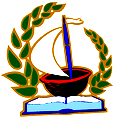 Государственное бюджетное профессиональное образовательное учреждение Самарской области «Губернский колледж города Похвистнево»№ задания  №1  №2 №3 №4 №5Итоговая аттестацияОтметкаобщих компетенций  (ОК)познавательно-исследовательских действийзнаний, уменийОК Осуществлять поиск, анализ и интерпретацию информации, необходимой для выполнения профессиональной деятельности.Структурирование  информации о видах учебного исследования,   методологии исследовательской работы профессиональной направленностиУ: работать с информационными источниками: изданиями, сайтами и т.д. З: формы и методы учебно-исследовательской работы; требования, предъявляемые к подготовке и  защите УИРС.ОК. Осуществлять устную и письменную коммуникацию на государственном языке с учетом  особенностей социального и культурного контекста.Использование устной и письменной коммуникации в процессе изучения основных категорий и методологии  научного исследования.  У: определять методологию исследования; оформлять и защищать учебно-исследовательскую  работу  ОК использовать информационные технологии в профессиональной деятельностиАнализировать, систематизировать информационные источники, свой практический опыт и передовой педагогический опыт с использованием различных информационных ресурсов.У:  описывать и оформлять пути решения  профессиональных задач  с использованием ИКТСтихийно-эмпирическое познаниеХудожественно- творческая деятельностьНаучное исследование Научное познаниеСтихийно-эмпирическое познаниеНаучное познание осуществляют специальные группы людейВ науке ставятся специальные познавательные целиНаучное исследование носит систематический и целенаправленный характер, оно нацелено на решение научных проблем с применением специальных средств познания:Наука (учебная дисциплина)Задачи для исследованияВ ходе урока учитель определяет,  какой педагогический прием наиболее результативен в данном классе учащихсяВыявить эффективность метода самостоятельной работы  ________________________, так как1)___________________________________;2) __________________________________;3)__________________________________ ________________________, так как1)__________________________________;2) __________________________________;3)__________________________________ УД, МДК, практикаСтудентБалл от 1 до 10Краткая характеристика, ассоциация1.2.3.4.5.№Составляющие компонентыКомментарии1Культуру слушания, чтения, конспектирования2Культуру владения приемами творческой переработки3Культуру проведения эксперимента, изучения, обобщения и анализа имеющегося опыта4Культуру подготовки сообщения и культуру устного выступления№Виды источниковБиблиографическое описание1Монография – это научный труд одного или нескольких придерживающихся единой точки зрения авторов, в котором содержится всестороннее теоретическое исследование одной проблемы или темы.2Журнальная статья – научное произведение небольшого размера, в котором проблема рассматривается с обоснованием ее актуальности, теоретического и прикладного значения, с описанием методики и результатов проведенного исследования.3Учебное и методическое пособие – издание, в котором рассматриваются проблемы того или иного учебного курса на научной основе и даются рекомендации по выполнению практических заданий.4Брошюра – непериодическое печатное издание небольшого объема, как правило, научно-популярного характера.Цели чтения:Их описаниеИнформационно-поисковаяУсваивающаяАналитико-критическаяТворческаяВиды чтенияИх описание (обозначить буквой)БиблиографическоеПросмотровое чтениеИзучающее чтениеОзнакомительное чтениеАналитико-критическое или творческое чтениеВопрос Предполагаемые ответыВаш ответ1Чтение книги для получения и переработки информации может быть: Аналитическое.Б. Беглое.Скоростное.Г. Все варианты верны.2Самая краткая запись прочитанного, отражающая последовательность изложения текстаКонспект.Б.  План.Реферат.Г. Тезис.3Краткая характеристика печатного издания с точки зрения содержания, назначения, формы:Рецензия.Б. Цитата.Аннотация.Г. Все варианты верны.4Положение, отражающее смысл значительной части текста:Тезис.Б. Конспект.План.Г. Аннотация.5Конспект нужен для того, чтобы:Выделить в тексте самое необходимое.Б. Передать информацию в сокращенном виде.Сохранить основное содержание прочитанного текста.Г. Все варианты верны.6Точная выдержка из какого-нибудь текста:Рецензия.Б. Цитата.Реферат.Г. Все варианты верны.7При цитировании:Каждая цитата сопровождается указанием на источник.Б. Цитата приводится в кавычках.Цитата должна начинаться с прописной буквы.Г. Все варианты верны.8Критический отзыв на научную работу – это:Аннотация.Б. План.Рецензия.Г.  Тезис.9Сжатое изложение основной информации первоисточника на основе ее смысловой переработки:Реферат.Б. Цитата.Контрольная работа.Г. Все варианты верны10Компиляция - это:А.оценка степени искренности ответов, полученных при анкетировании.Б. метод в психологииВ. использование чужих научных работ под своим именем.Г. Все варианты верныВиды исследовательских работ Компоненты содержанияКонспект – краткая запись содержания какого-либо текста, выделение главных идей и положений.В плановых конспектахсоответствие определенной части конспекта плану;в текстуальных конспектахцитаты;в тематических конспектахответы на поставленные вопросы по нескольким источникам.Вид конспекта _______________________________________________________________________________________________________________________________________________________________________________________________________________________________________________________________________________________________________________________________________________________________.Вид конспекта _______________________________________________________________________________________________________________________________________________________________________________________________________________________________________________________________________________________________________________________________________________________________Аннотация – краткая характеристика текста (книги, статьи, рукописи), которая раскрывает его содержание и фиксирует основные проблемы, затронутые в тексте, мнения, оценки, выводы автора.Основные проблемы, затронутые автором, его выводы и предложения;значимость текста.Примечание: текст аннотации обычно не стандартизируется Основные проблемы _______________________________________________________________________________________________________________________________________________________________________________________________________________________________________________________________________________________________Значимость текста______________________________________________________________________________________________________________________________________________________________________________________________________________________-Основные проблемы _______________________________________________________________________________________________________________________________________________________________________________________________________________________________________________________________________________________________Значимость текста______________________________________________________________________________________________________________________________________________________________________________________________________________________-Отзыв – общая оценка, критическое суждение, мнение, впечатление о работе, произведении без детального анализа.Вступление (предмет анализа, актуальность темы, структура текста, заключение о соответствии работы заявленной теме);основная часть (краткое содержание и оценка качества выполнения исследования; оценка полноты разработки поставленных вопросов, теоретической и практической значимости исследования);заключение (общая оценка работы, пожелания автору)Рецензия – критический отзыв о каком-нибудь сочинении, работе (статье). Это краткое объективное воспроизведение взглядов автора в статье и развернутое научно-обоснованное оценочное отношение к ведущим идеям рецензируемого источника.Вступление (предмет анализа, актуальность темы, структура текста);основная часть (изложение позиции автора по отношению к исследуемой проблеме, как в целом, так и по главным ее положениям; изложение отношения рецензента к исследуемой проблеме; критическая оценка изложенных автором идей, выводов, доказательств);выводы рецензентаТезис – краткое изложение какого-нибудь положения, идеи, а также одной из основных мыслей лекции, д оклада, сочинения.Перечень основных положений в краткой формеДоклад – публичное сообщение на определенную тему, способствующее формированию навыков исследовательской работы, расширяющее познавательный интерес. План работы;систематизация полученных сведений;выводы и обобщенияРеферат – краткое изложение содержания книги, статьи или нескольких работ по общей тематике, а также доклад с таким изложением.План - оглавление;введение (постановка проблемы, объяснение выбора темы, ее значение, актуальность, определение цели и задач реферата, краткая характеристика используемой литературы);основная часть (каждая проблема или части одной рассматриваются в отдельных разделах реферата и являются логическим продолжением друг друга);заключение;список литературы (ни менее 8 – 10 источников)Курсовая работа – самостоятельное теоретическое или экспериментальное исследование общих подходов к разрешению изучаемой проблемы; аналитический обзор источников Оглавление;введение;основная часть;заключение;список литературы;приложенияКвалификационная работа – научно-исследовательская работа, расширяющая знания в области теории, практики, методологии отраслей науки; разработка конкретных путей расширения изучаемой проблемы.Оглавление;введение;основная часть;практическая часть;заключение;список литературы;приложенияВопросПонятиеПредполагаемый ответПочему именно эту тему в настоящее время необходимо изучать? ПроблемаТема  АктуальностьОбъект исследованияПредмет исследования ЦельЗадачиГипотезаЗначение для практикиЧто нужно изучить из того, что не было ранее изучено? ПроблемаТема  АктуальностьОбъект исследованияПредмет исследования ЦельЗадачиГипотезаЗначение для практикиКакой результат предполагается получить? ПроблемаТема  АктуальностьОбъект исследованияПредмет исследования ЦельЗадачиГипотезаЗначение для практикиКак это назвать? ПроблемаТема  АктуальностьОбъект исследованияПредмет исследования ЦельЗадачиГипотезаЗначение для практикиЧто конкретно рассматривать? ПроблемаТема  АктуальностьОбъект исследованияПредмет исследования ЦельЗадачиГипотезаЗначение для практикиЧто не очевидно в объекте, что исследователь видит в нем такого, что не замечено другими? ПроблемаТема  АктуальностьОбъект исследованияПредмет исследования ЦельЗадачиГипотезаЗначение для практикиКак рассмотреть объект? ПроблемаТема  АктуальностьОбъект исследованияПредмет исследования ЦельЗадачиГипотезаЗначение для практикиКакие недостатки практики можно исправить с помощью  полученных результатов? ПроблемаТема  АктуальностьОбъект исследованияПредмет исследования ЦельЗадачиГипотезаЗначение для практикиЧто нужно сделать, чтобы цель была достигнута? ПроблемаТема  АктуальностьОбъект исследованияПредмет исследования ЦельЗадачиГипотезаЗначение для практики № п/пНаименование действийПравильный ответ(указывается для само и взаимопроверки)Порядок действий (№)Порядок действий (№) № п/пНаименование действийПравильный ответ(указывается для само и взаимопроверки)Ответ Отметка о правильности (+), (-)1Разработка гипотезы исследования2Определение объекта и предмета исследования3Перспективное планирование экспериментальной работы4Изучение состояния проблемы в науке и практике5Конкретизация проблемы исследования6Выбор методов исследования7Создание необходимых условий для исследовательской работы8Определение цели и задачи исследования9Обработка полученных данных исследования10Проведение эксперимента11Определение темы исследования12Разработка научной концепции13Оформление результатов исследования14Внедрение в практикуКритерииСамооценка (+), (-)Оценка преподавателя1Отражает логику исследования и акцентирует внимание на наиболее значимых аспектах исследования2Учитывает особенности восприятия информации (цветовое решение, шрифт, спецэффекты, скорость смены слайдов, количество слайдов)3Четко соотносится с текстом выступления (автореферата)КритерииСамооценка (+), (-)1Текст напечатан формат – А 4, 210х297) черным цветом (шрифт Times New Roman, размер шрифта  № 14)2Поля страниц: левое – , правое – , сверху и снизу по .3Наименования разделов располагаются по центру строки и выделяются полужирным шрифтом,  пишется  без точки в конце. Текст названия - шрифт Times New Roman, размер шрифта № 14, полужирный.4Наименования глав, их подразделов (параграфов), пунктов подпунктов печатаются с абзаца строчными буквами, кроме первой прописной и также выделяются полужирным  шрифтом.5Переносы слов в заголовках не допускаются. Если заголовок состоит из двух предложений, их разделяют точкой. Подчеркивание заголовков  не допускается.6Параграфы печатаются сразу же за предыдущим текстом на расстоянии 2-х интервалов и обозначаются: 1.1., 1.2. и т.д.  Номера и названия параграфов пишутся с красной строки и без точки в конце. Номер и название  параграфа -  печатаются шрифтом Times New Roman,  № 14, полужирным. Выравнивание по центру.7Расстояние между заголовком и текстом должно быть равно 2-м интервалам.8Все страницы пронумерованы. Номер страницы ставится в правом нижнем углу листа, начиная с третьей страницы, где дается введение. Титульный лист и страница, на которой расположено содержание, не нумеруются, но принимаются за первую и вторую страницу.